Международный фестиваль детского и юношеского творчества «Бриллиантовые нотки 2017»	С 23 по 26 марта 2017г в г.Якутске прошел фестиваль-конкурс «Бриллиантовые нотки», ГД приняли участие около 8000 детей. В дни фестиваля гостями стали творческие коллективы из КНР, Казахстана, г.Хабаровска и 29 улусов нашей Республики. Ежегодный конкурс-фестиваль создал атмосферу радости, праздника, удивительный мир, где глаз радуют плоды вдохновения талантливых детей. Радостные, оживленные лица детей, их сияющие глаза от выступлений перед публикой и жюри подталкивают организаторов к новым свершениям. В конце рабочего дня в торжественной и волнительной обстановке победителям вручали дипломы, медали и кубки. Наши учащиеся также приняли в нем активное участие и заняли призовые места. Ансамбль хомусистов «Дьиэрэй» (3б класс) под руководством Ивановой-Сивцевой Олимпии Михайловны и Платоновой Любовь Семеновны стал дипломантом 2 степени в номинации «Фольклор»Фольклорный коллектив «Дьуьуйуу» (Строева Влада 4а, Баев Денис 4а, Уларов Степа 5а) под руководством Гороховой Юлии Дмитриевны стали дипломантами 3 степени в номинации «Фольклор»Соло Слепцов Алеша, 3б класс стал дипломантом 2 степени в номинации «Вокал» с песней «Ойуунускай алааьа»Танцевальный коллектив «Солнечные лучики» (3а класс) под руководством Юмшановой Яны Игнатьевны стал лауреатом 2 степени в номинации «Хореография»Все участники награждены сертификатами, дипломами, медалями и кубками. Пожелаем им творческих успехов и процветания!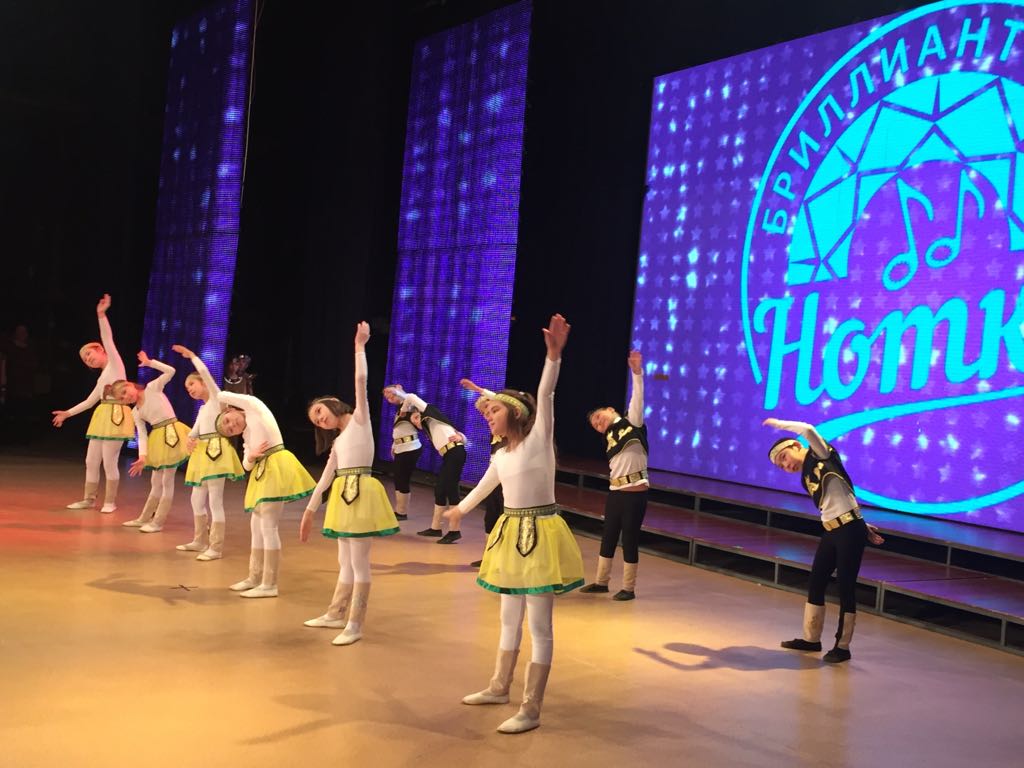 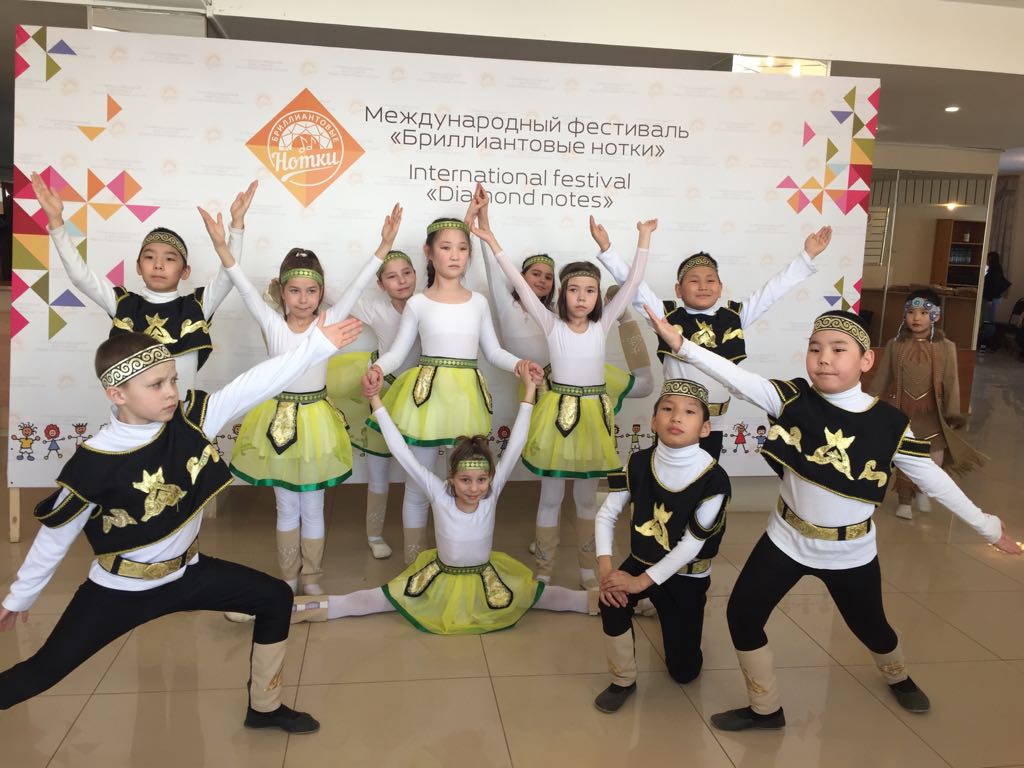 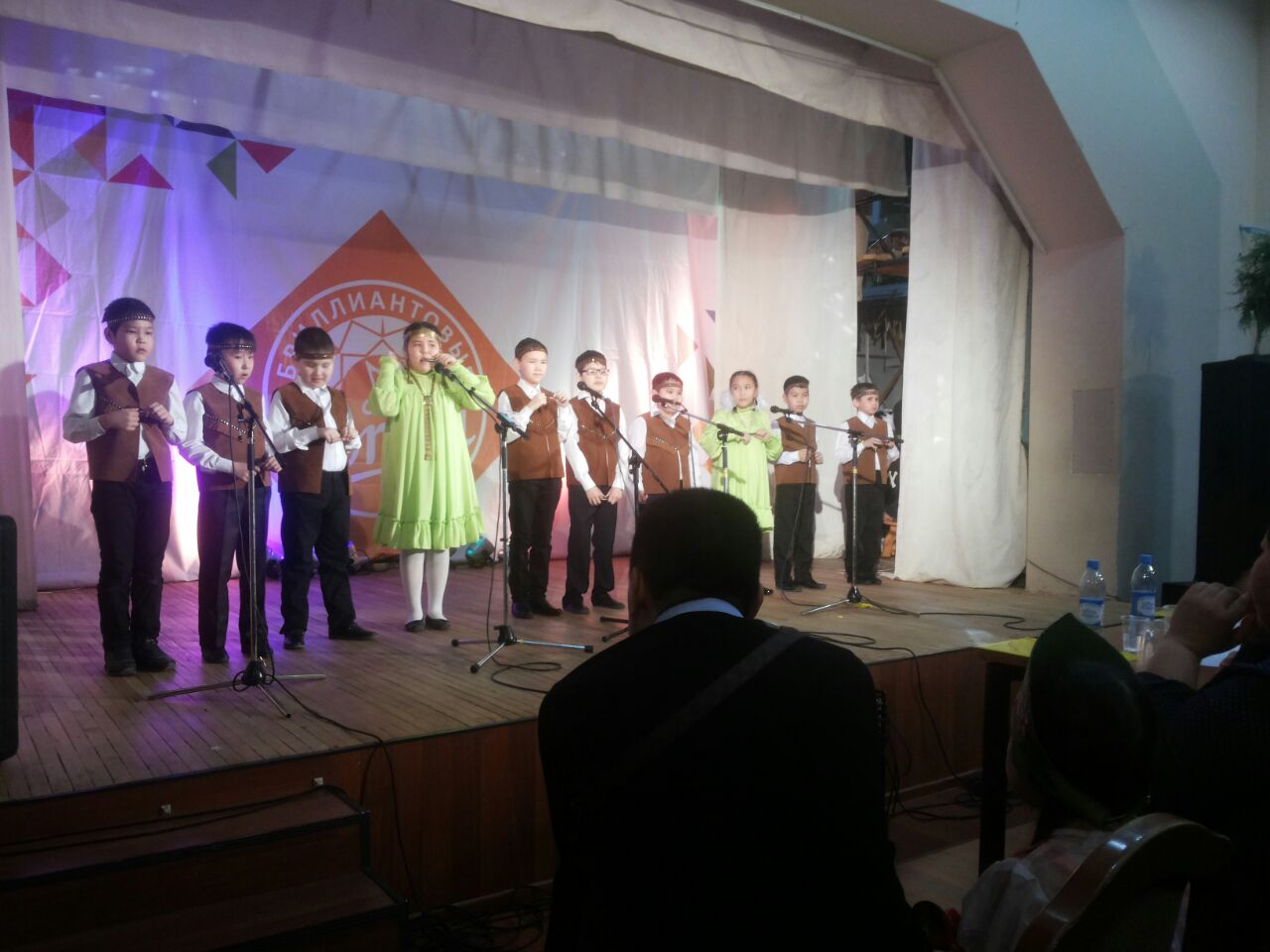 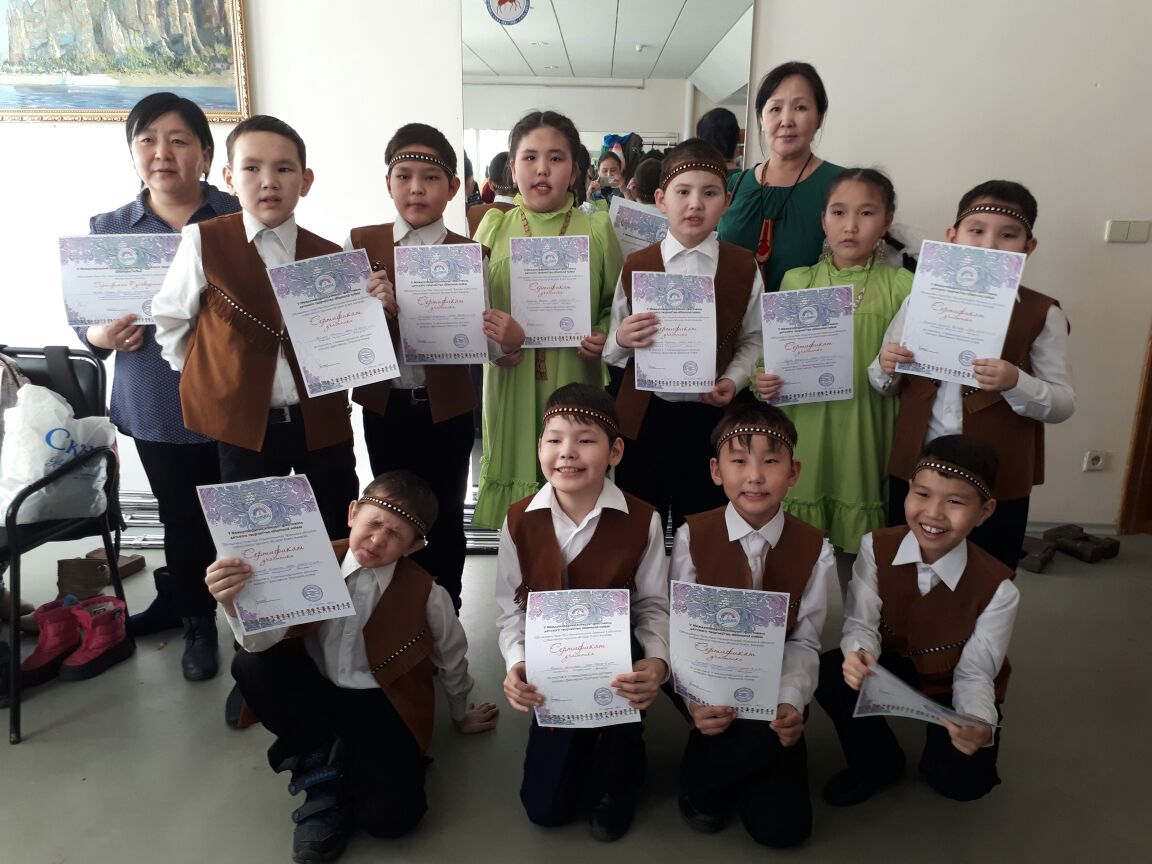 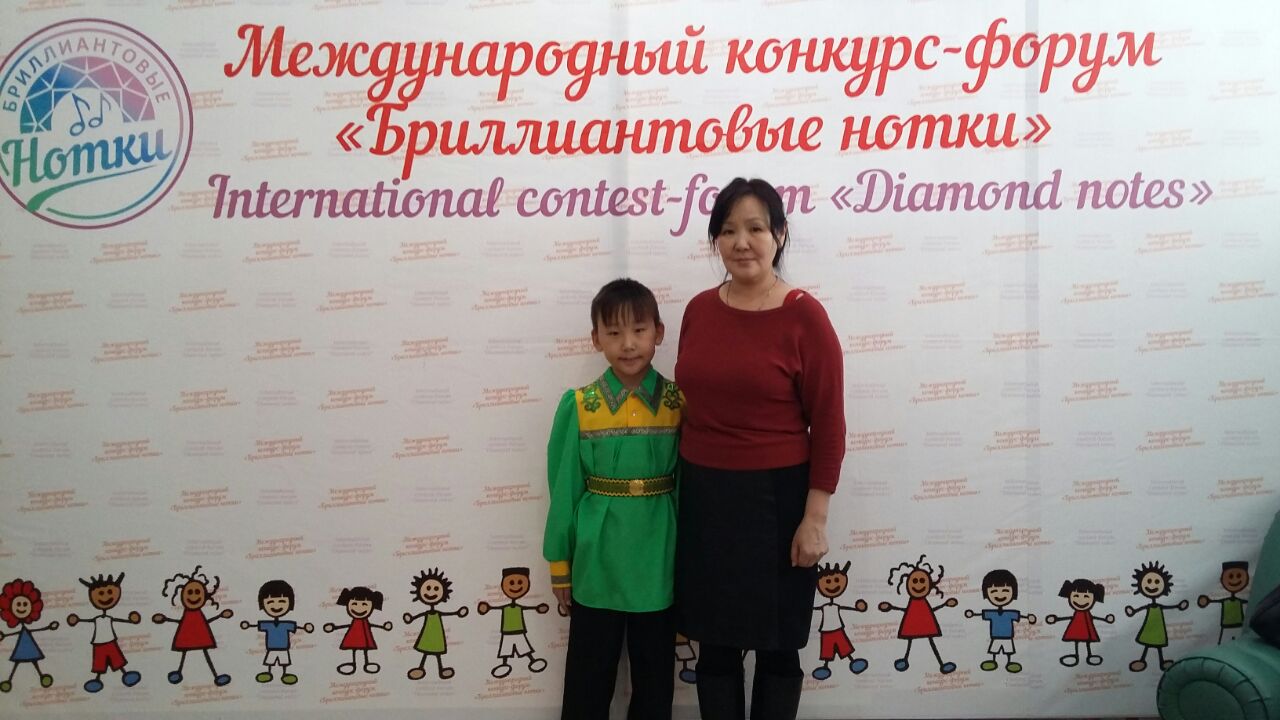 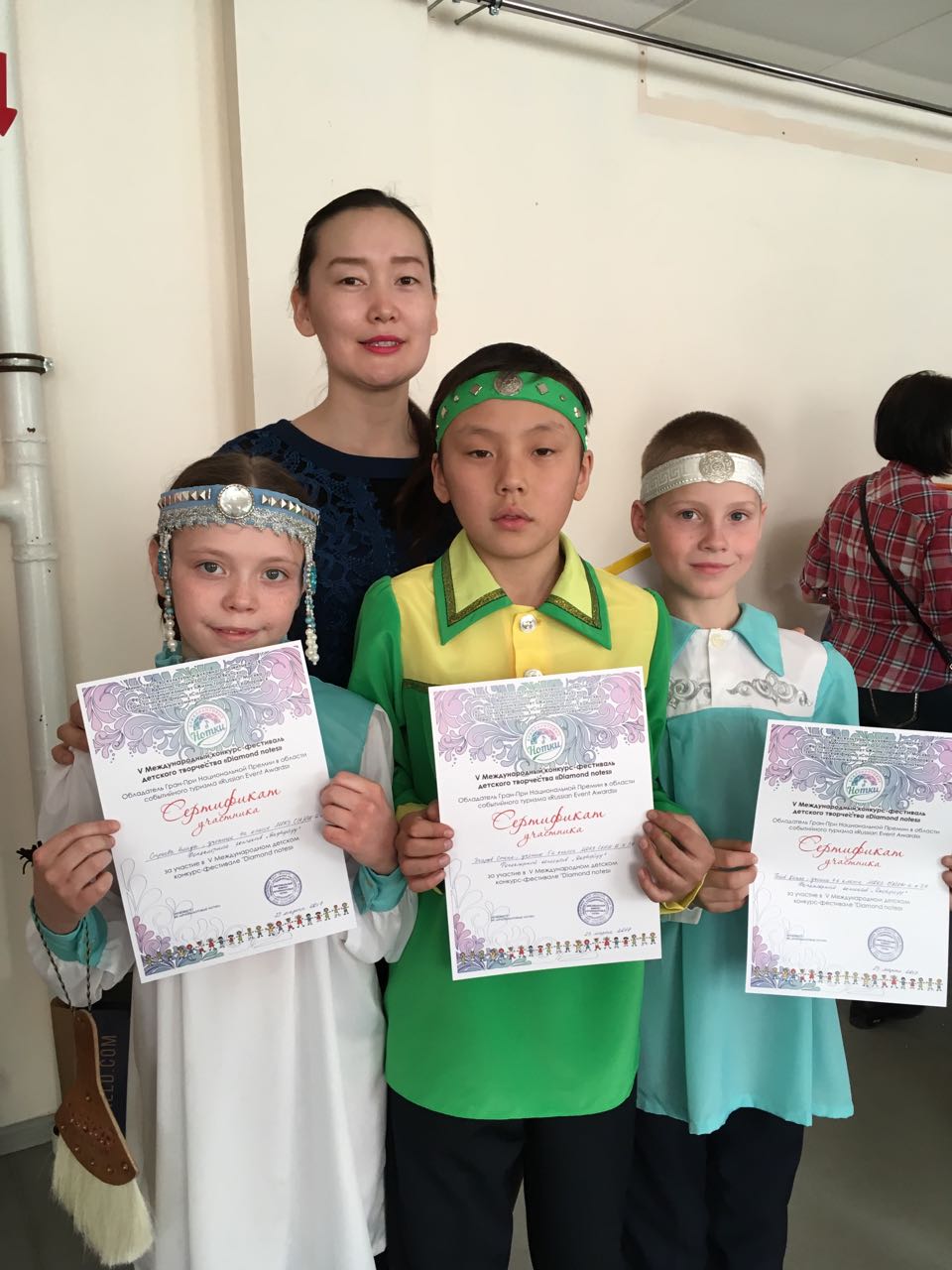 